ОтчётМБУК «СКЦ МО «Тихоновка»о проделанной работе за июнь 2021 года1 июня 2021 г. Народный ансамбль танца «Новое поколение» принял участие  во всероссийском фестивале  «Русский мир» дистанционно. г. Сергиев Посад. Танец «Казачий карапет». По результатам онлайн голосования коллектив занял 4 место.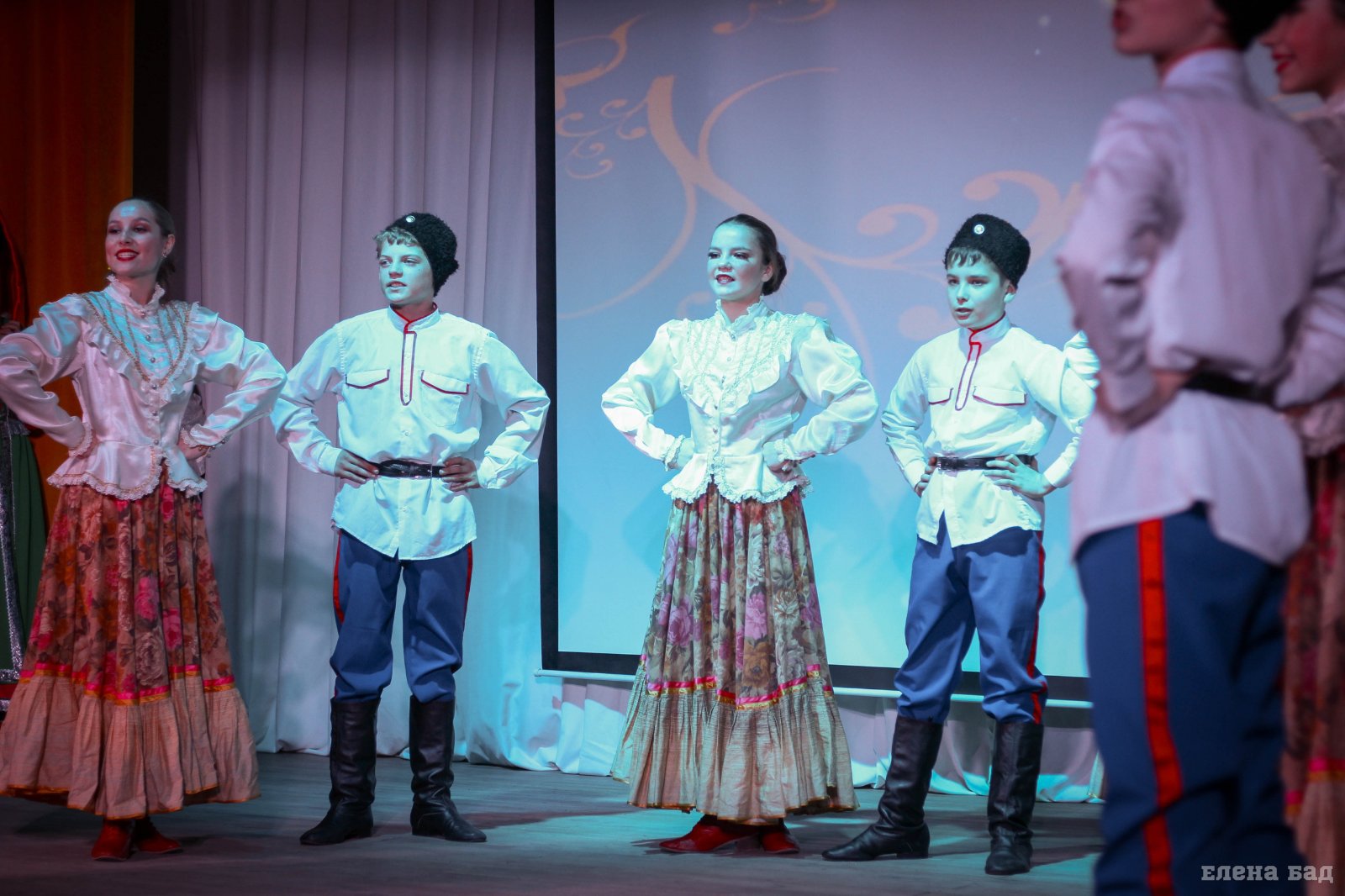 1 июня 2021 г. провели мероприятие, посвящённое Дню защиты детей. Присутствовало 19 детей.Провели конкурсы и игры:1. Отгадай загадку и примерь маску этого героя.2. Угадай мелодию мультфильма.3. Фокус с мыльными пузырями.4. Паровозик.5. Цветные танцы6. Танец "Колёсики"7. Танец "Смотрите в небе самолёт"8. Угадай с закрытыми глазами мягкую игрушку.9. "Классики", пройти по следам.10. Игра "Третий лишний"11. Игра "Спрятаться под зонтом"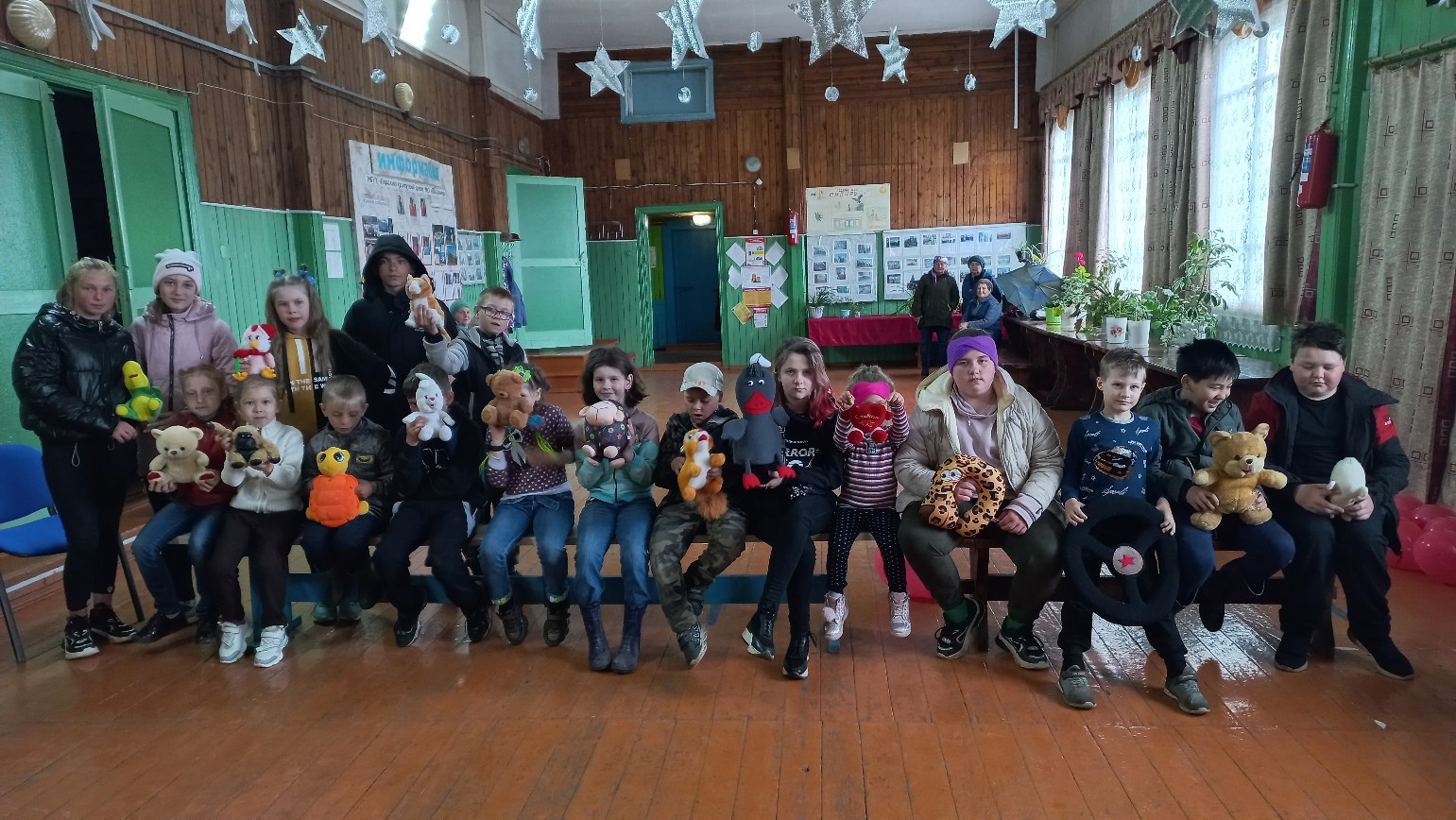 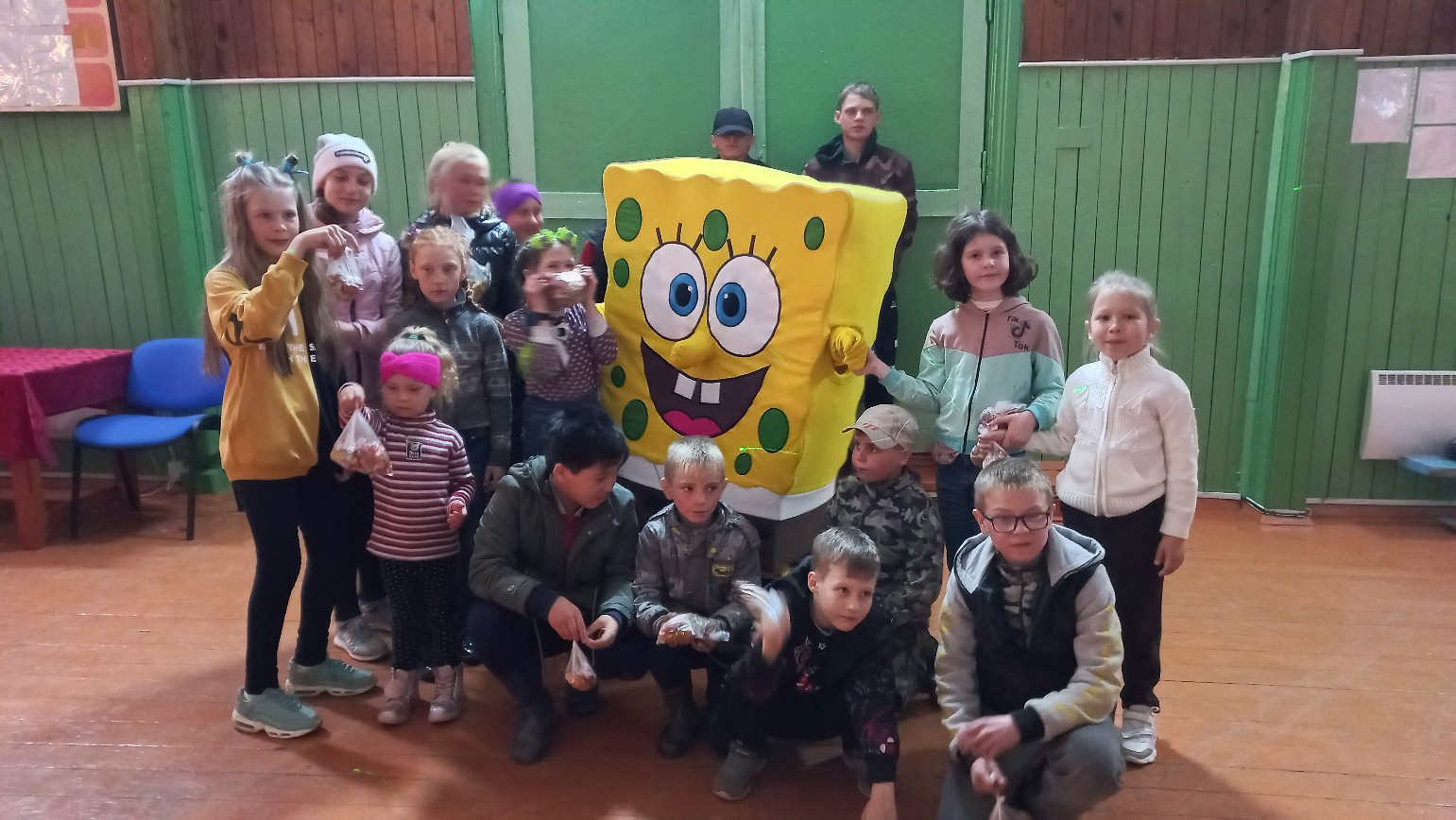 \4 июня 2021 г. Разместили в сети интернет видеоролик «Распустилась черёмуха. В фильме приняли участие 12 человек. 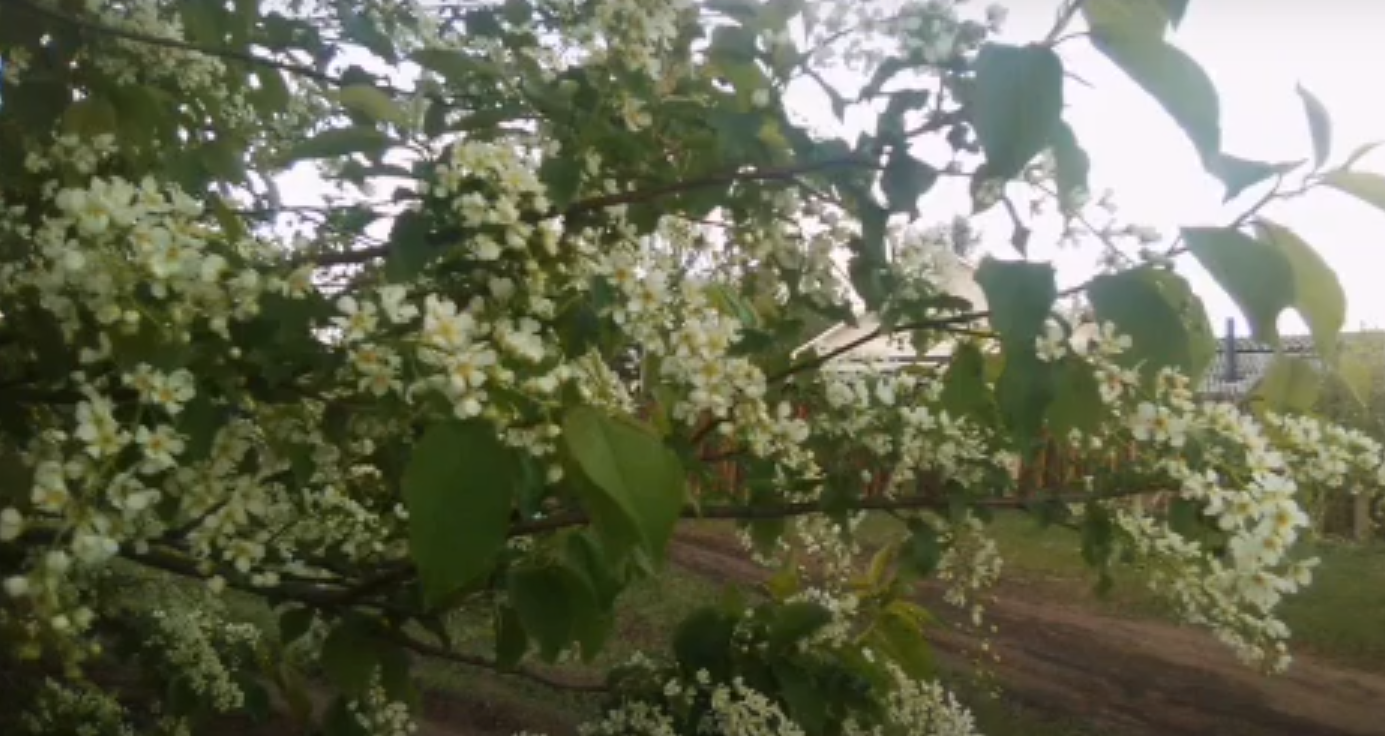 4 июня 2021 г. Субботник (трасса в сторону  Осы), приняло участие 7 человек (работники МБУК «СКЦ МО «Тихоновка»)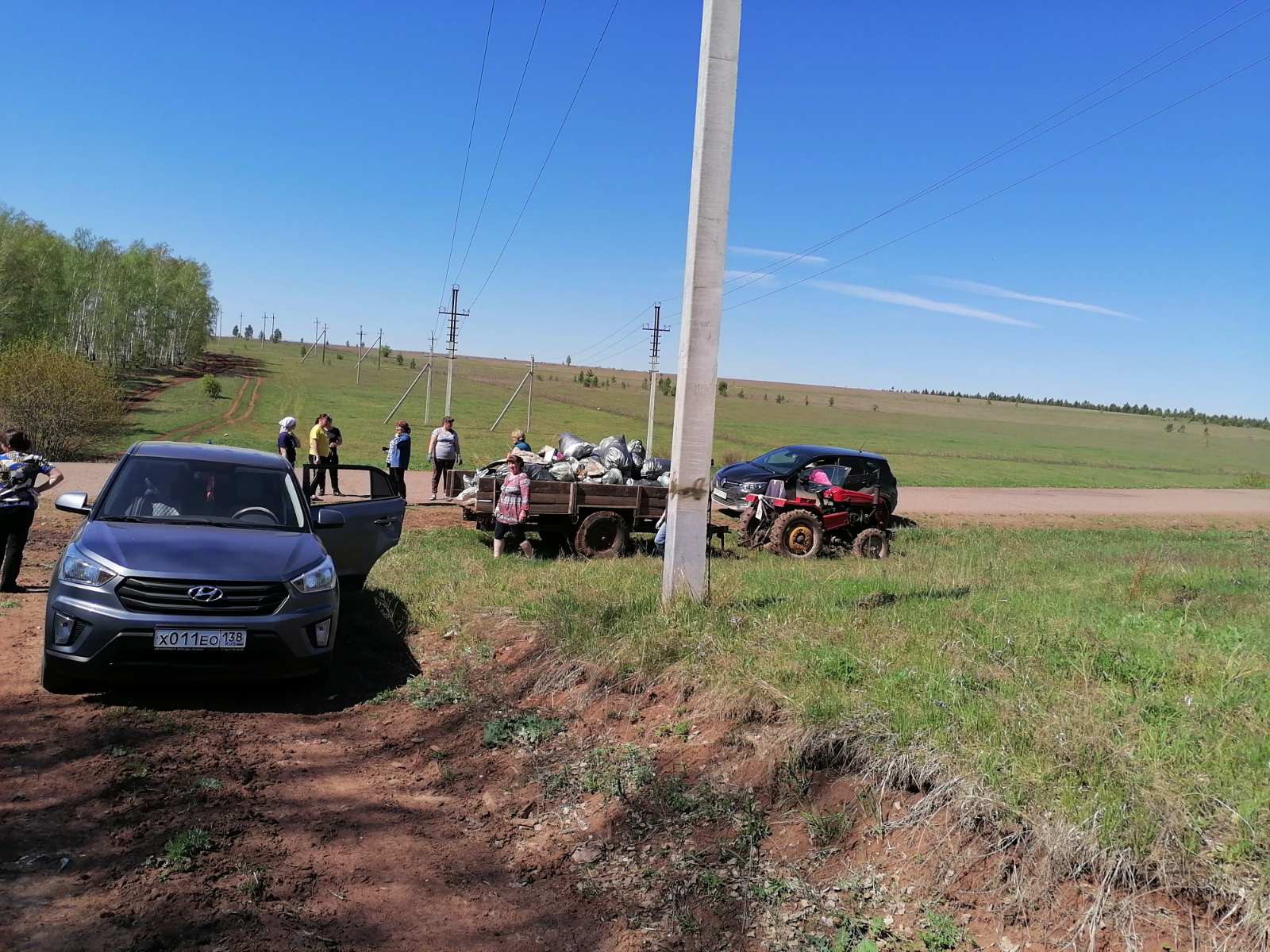 7 июня 2021 г. Помощь в организации репетиции областного . "Сур-Харбана" (Театрализованное открытие). В репетиции приняли участие 20 человек из народного ансамбля танца «Новое поколение». Репетицию проводили специалисты ОГБУК «Усть-Ордынский Национальный центр народного творчества»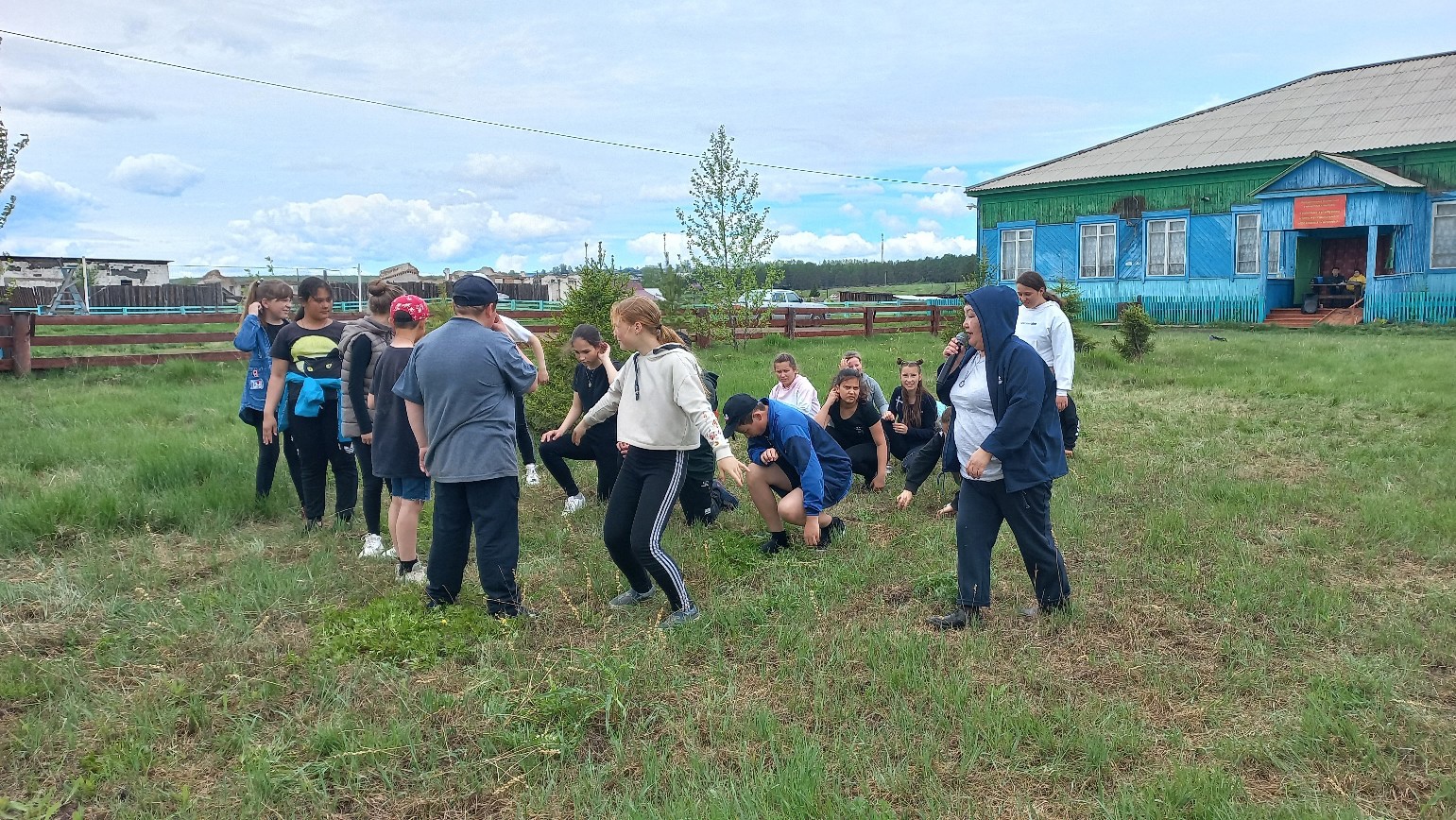 7 июня 2021 г. Ремонт уличной сцены.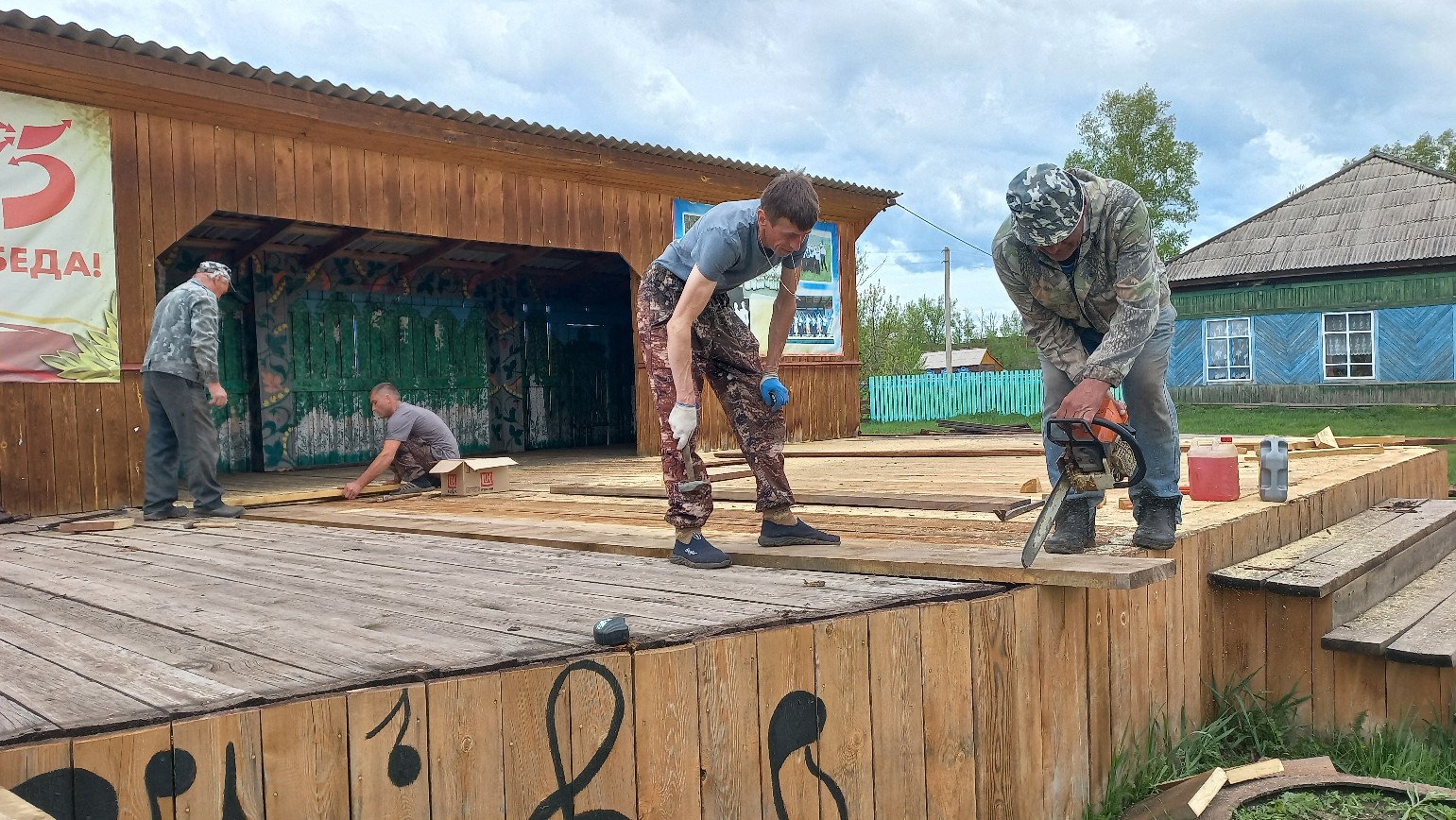 10 июня 2021 г. Участие в областном конкурсе казачьего творчества«Моя любимая станица» Организатор – ИОДНТТанцы: «Казачий лирический», «Казачий карапет».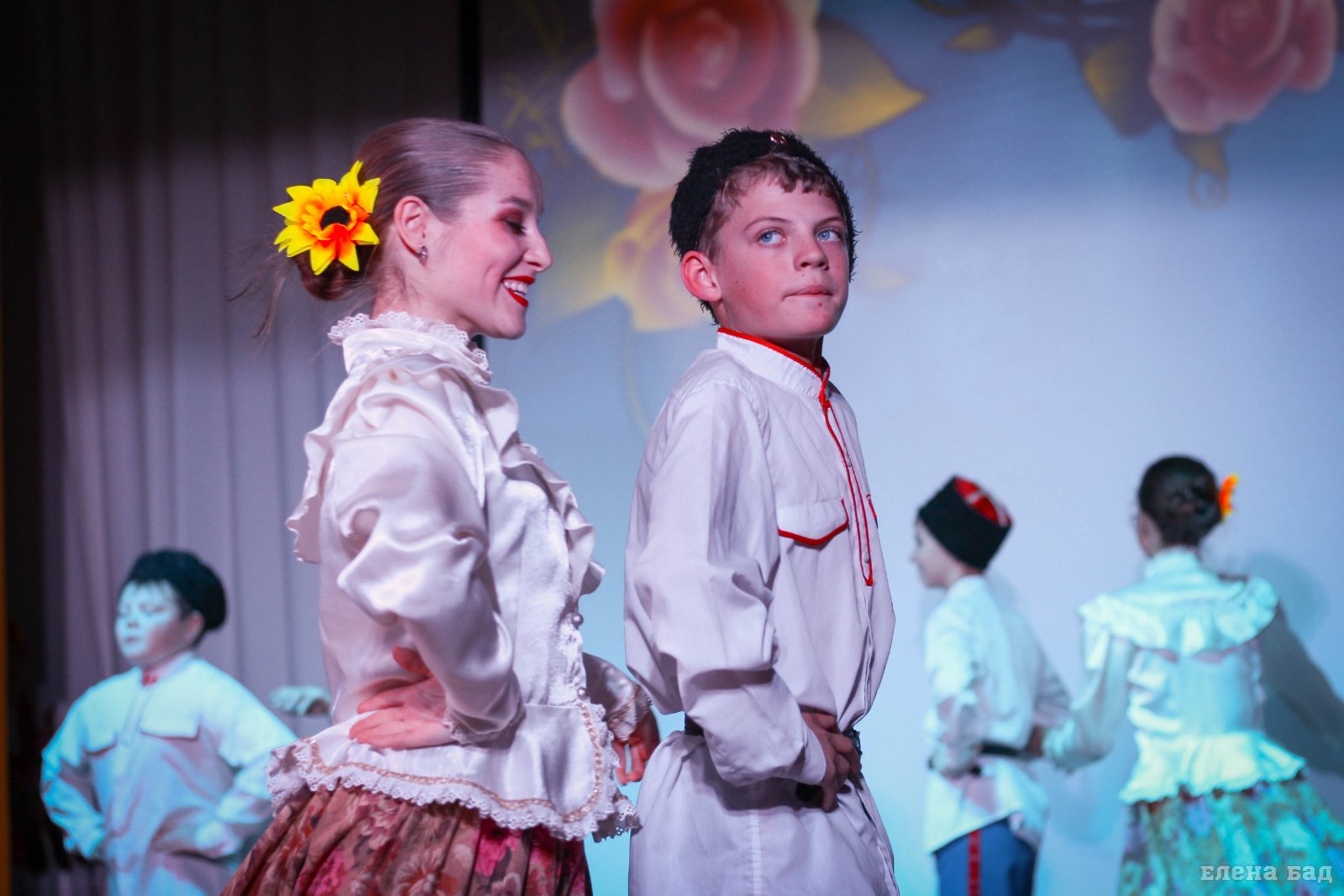 11 июня 2021 г. творческий коллектив "МБУК " СКЦ МО "Тихоновка" принял участие в районном культурно-спортивном празднике "Сур-Харбан". Народный ансамбль танца "Новое поколение" принял участие в театрализованном представлении на открытии праздника и в районном конкурсе "В мире танца", где стали победителями в своей номинации. Команда КВН " Тихий омут"заняла 4 место в районном конкурсе КВН, посвящённого Году Байкала. Участницы команды КВН: Сырбу Е. Б., Мискевич Ю. С., Комарова Е. Н., Фурдияко В. В., Тяпкина О. А., Корнилова Л. С.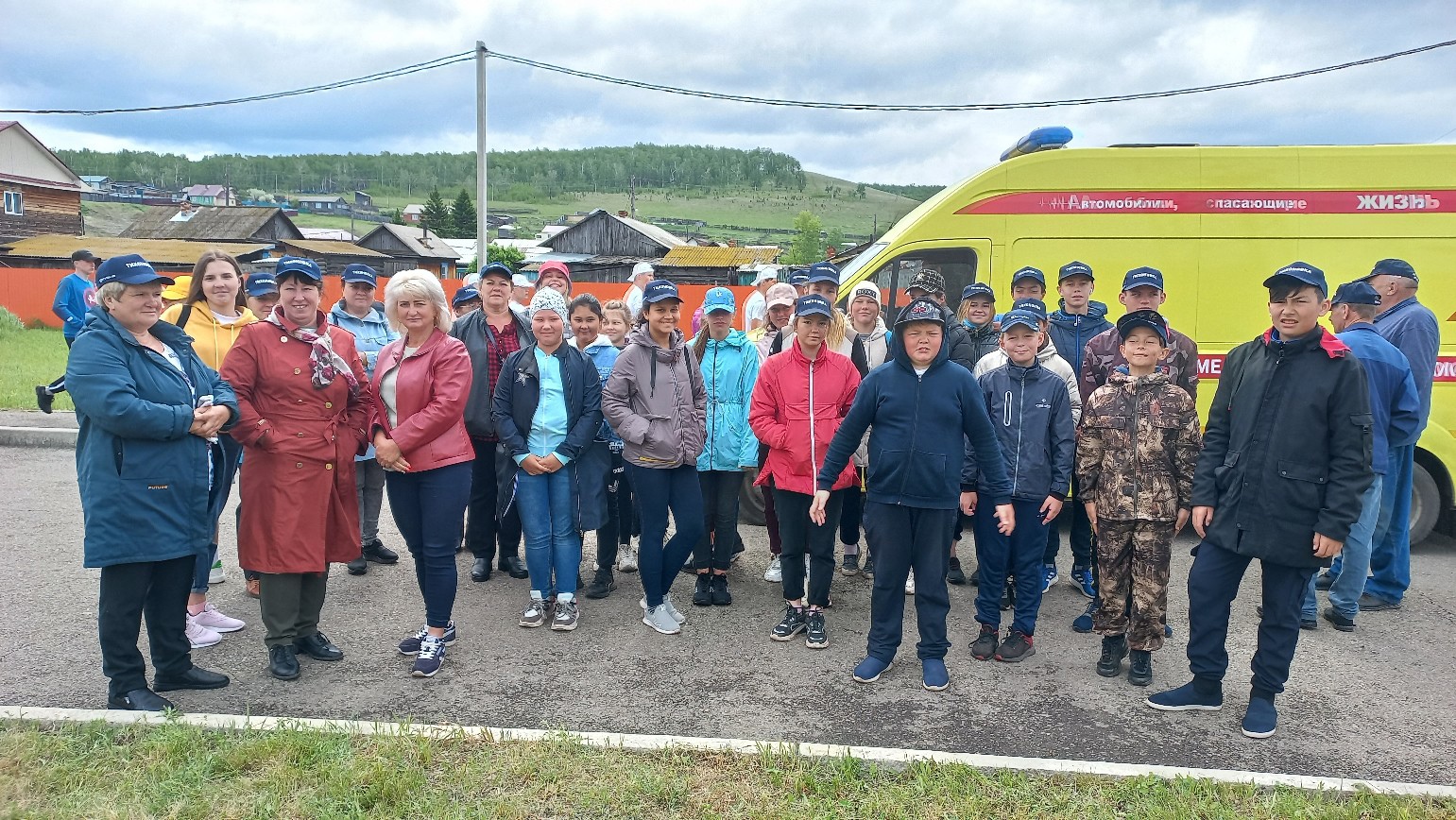 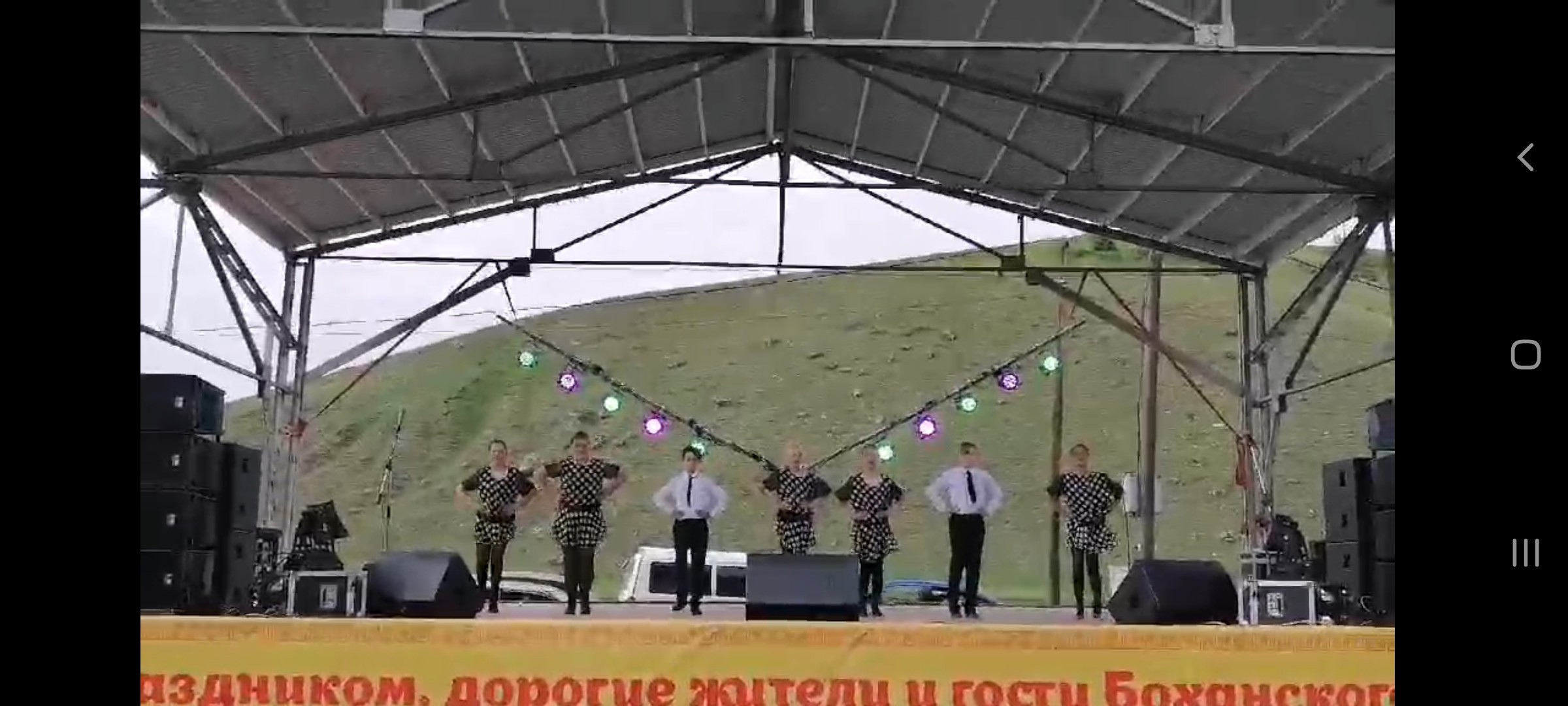 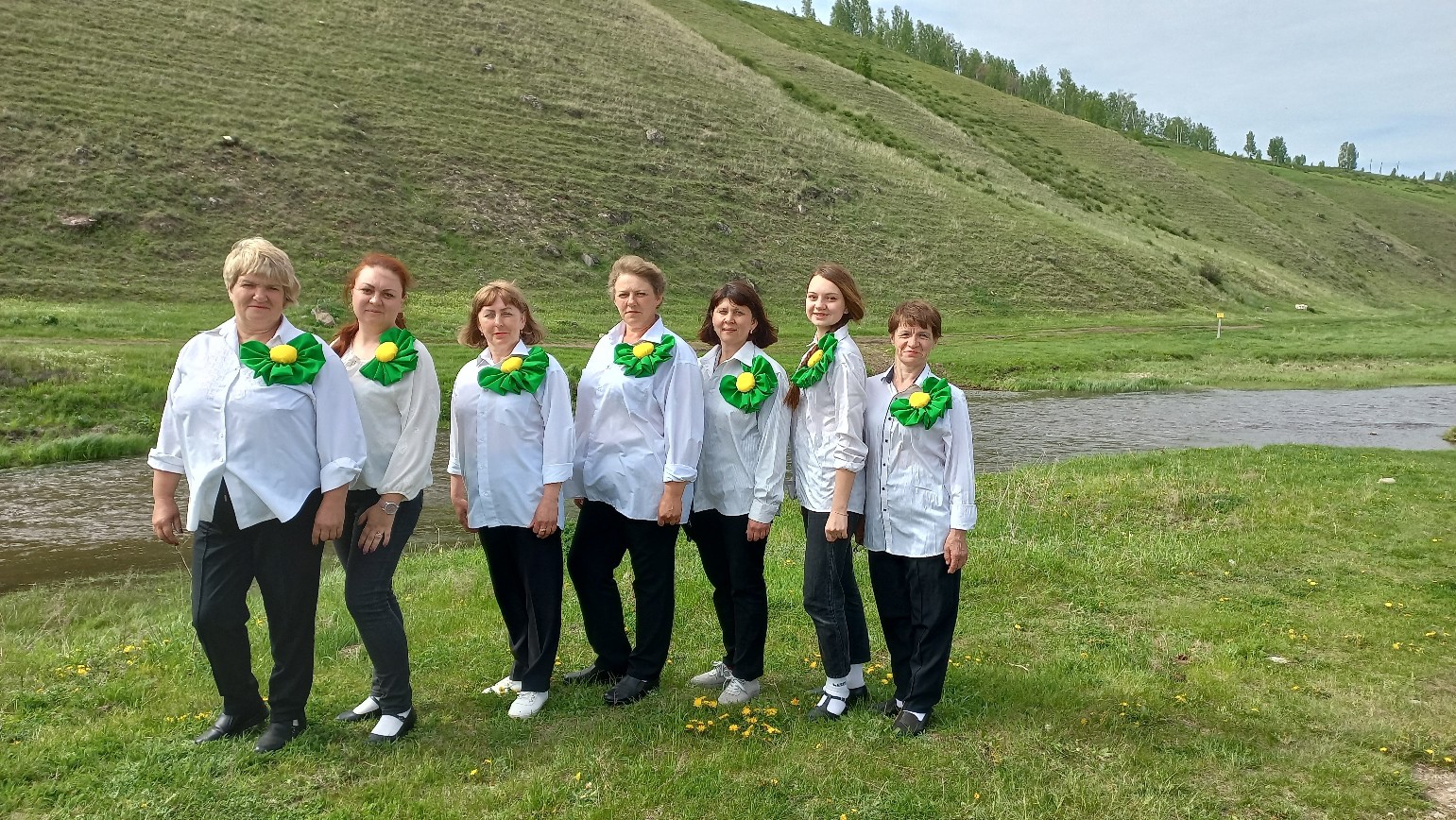 12 июня 2021 г. организовали видеопоздравление с Днём России, продемонстрировав видео на фасаде здания школы с. Тихоновка. В видеоролики использованы футажи «Россия , изображения российского флага, разные знаменитые деятели искусства, культуры и науки, ветераны ВОВ с. Тихоновка. Для музыкального фона была использована песня О. Газманова «Россия». Приняли участие 9 взрослых, 4 детей.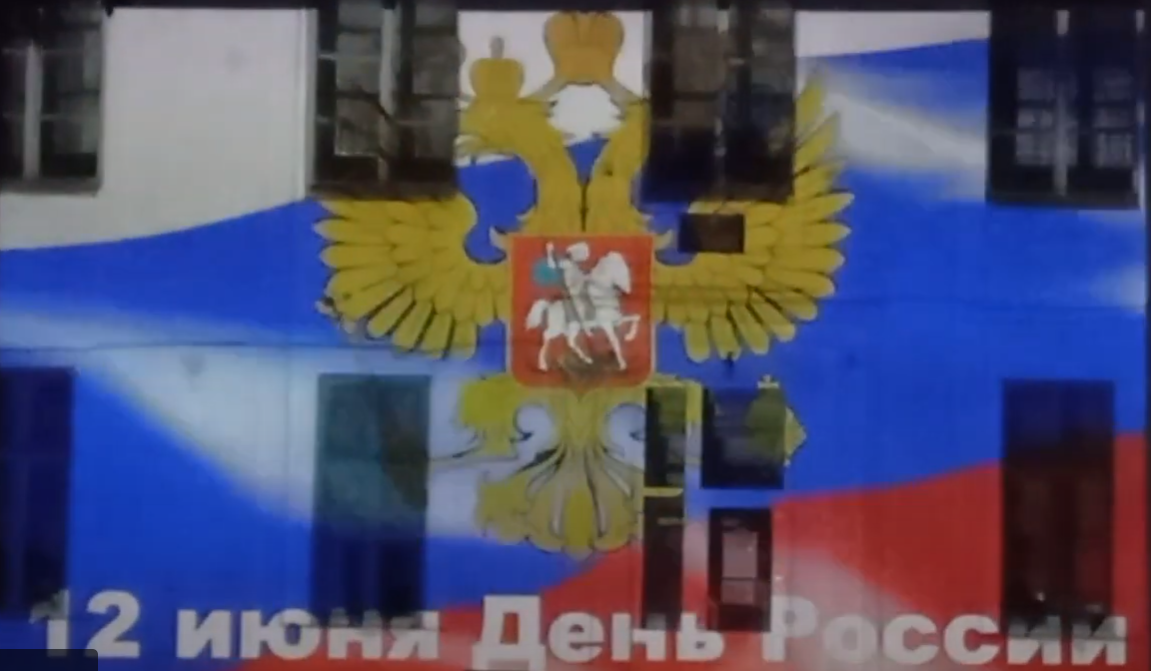 5 июня 2021 г. помощь в организации школьного мероприятия "Торжественное вручение аттестатов выпускникам 9 класса", обеспечили музыкальное сопровождение, видеозаставки.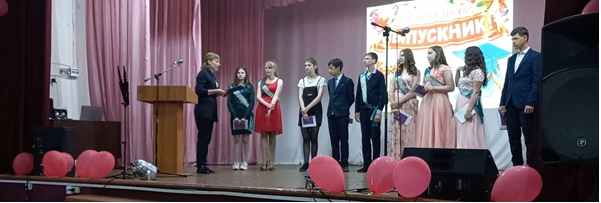 18 июня 2021 г. Помощь в создании видеоролика (монтаж) "Благоустройство села Тихоновка"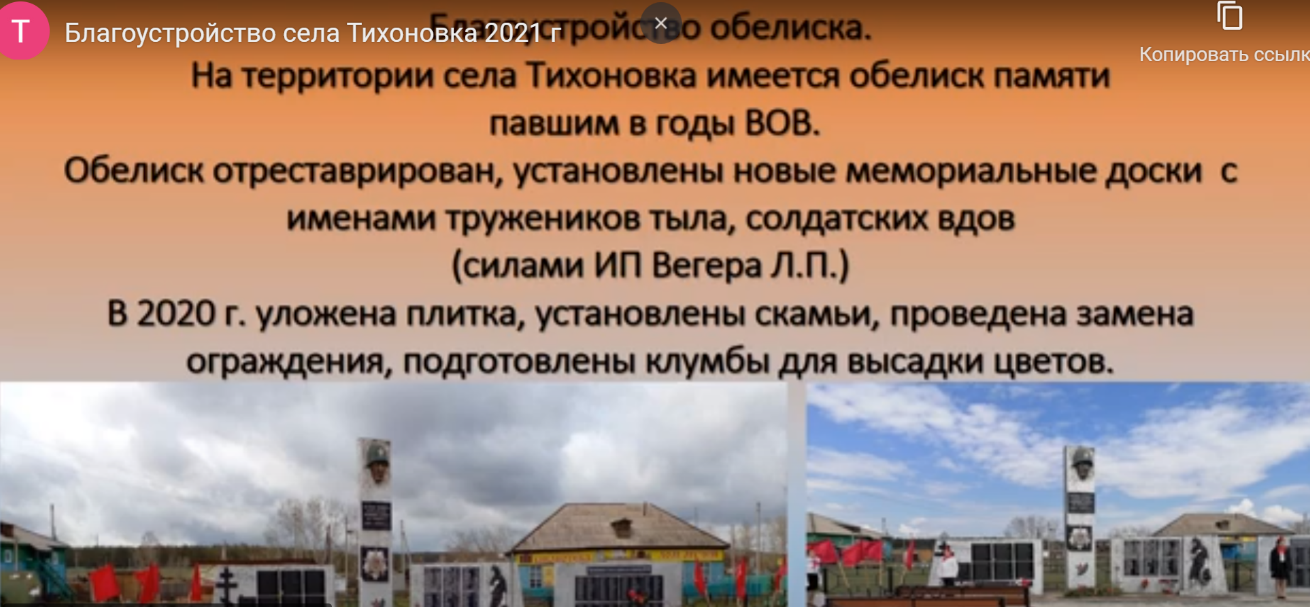 20 июня 2021 г. Видео "Святая Троица с. Тихоновка"В фильме приняли участие 11 девушек: Корнилова Лина, Даниленко Ксения, Котунцова Валентина, Покуль Дарья, Шерстова Надежда, Даниленко Софья, Даниленко Елизавета (вокал), Дворникова Наталья, Медоева Светлана, Беляевская Софья, Рыбкина Александра.В фильме продемонстрированы обряды: "Кумление", "Завивание берёзки", "Троичный хоровод", "Опускание Троичного венка на воду", Народная игра "Горелки"В начале фильма жителей поздравил с праздником настоятель Храма св. муч. Уара Шерстов Евгений и матушка Александра.Всего в фильме приняли участие детей-11 человек, взрослых- 2 человека.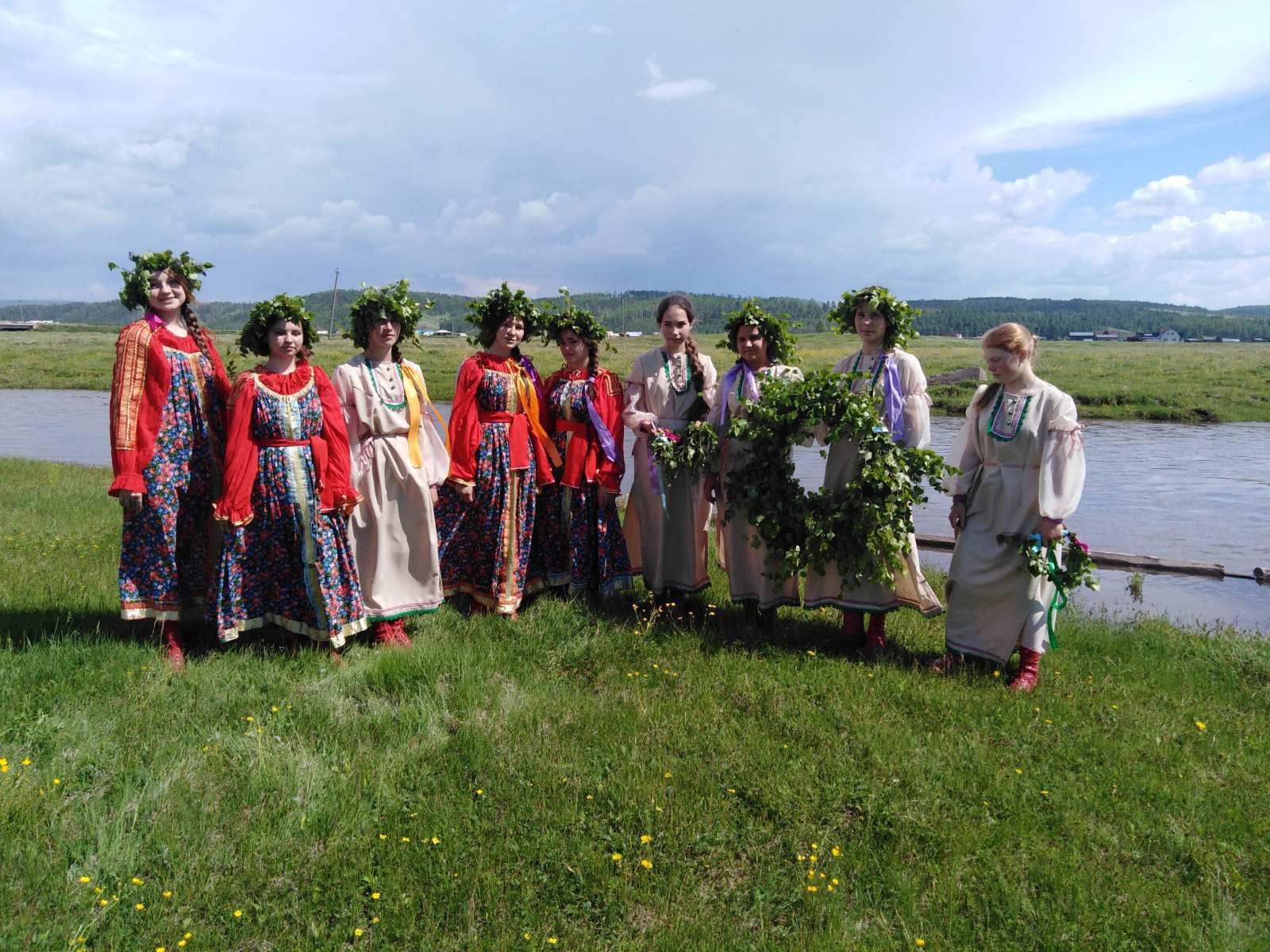 21 июня 2021г. Народный ансамбль танца "Новое поколение"Руководитель Мискевич Ю. С., фотограф Корнилова Лина Сергеевна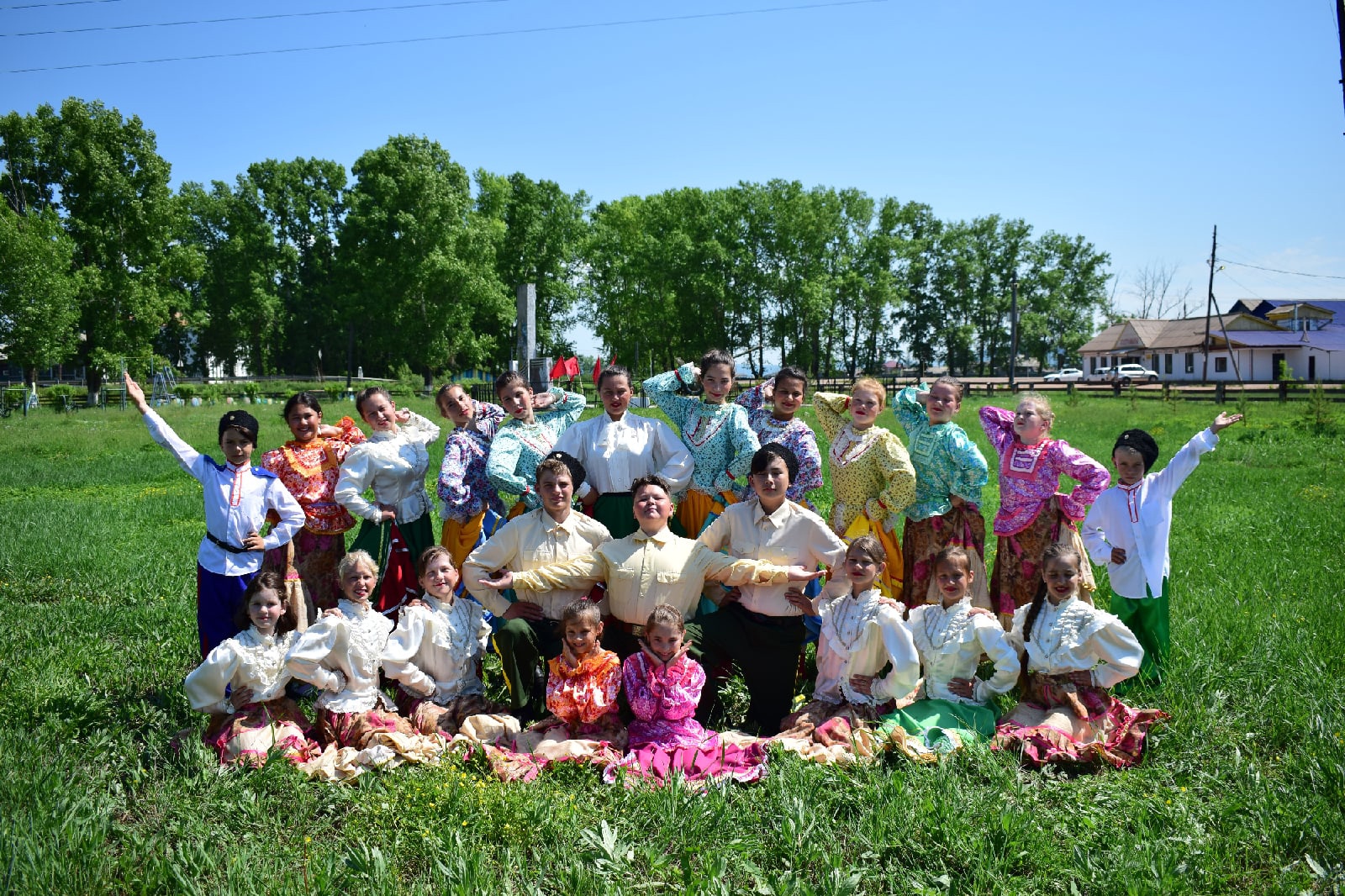 22 июня 2021 г. Видеоролик "Иркутск тыловой». Фильм о жизни людей в Иркутской области во время ВОВ 1941-1945. Автор Мискевич Ю. С.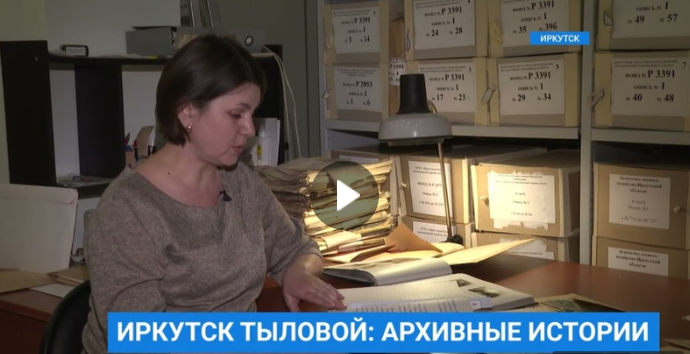 22 июня 2021 г. Творческий коллектив МО "Тихоновка" принял участие в четырёх номинациях районного онлайн-конкурса "Троица" с. Тараса.1. Номинация "Фольклорные ансамбли". Участники: Народный ансамбль танца «Новое поколение» и выпускницы 9 класса . 13 человек участников.2. Номинация "Вокальные коллективы". Участники: Народный самодеятельный коллектив «Берегиня» (песни «Ой, у поли на горбочку», «Ой, девчина шумить гай» ) 9 человек участников.3. Номинация "Троицкая трапеза" Участники: Народный ансамбль танца «Новое поколение» и клубное формирование вокальный кружок «Голос» (песня "Ой, вы гости долгожданные")6 человек участников.4. Номинация "Народные ремёсла" Участники: Тяпкина Ольга Александровна, Ткачук Татьяна Александровна, Дудакова Любовь Петровна, Синица Светлана Юрьевна, Перминова Олеся Александровна, Толстикова Александра Александровна, Перминова Анастасия Николаевна. Всего 7 мастеров.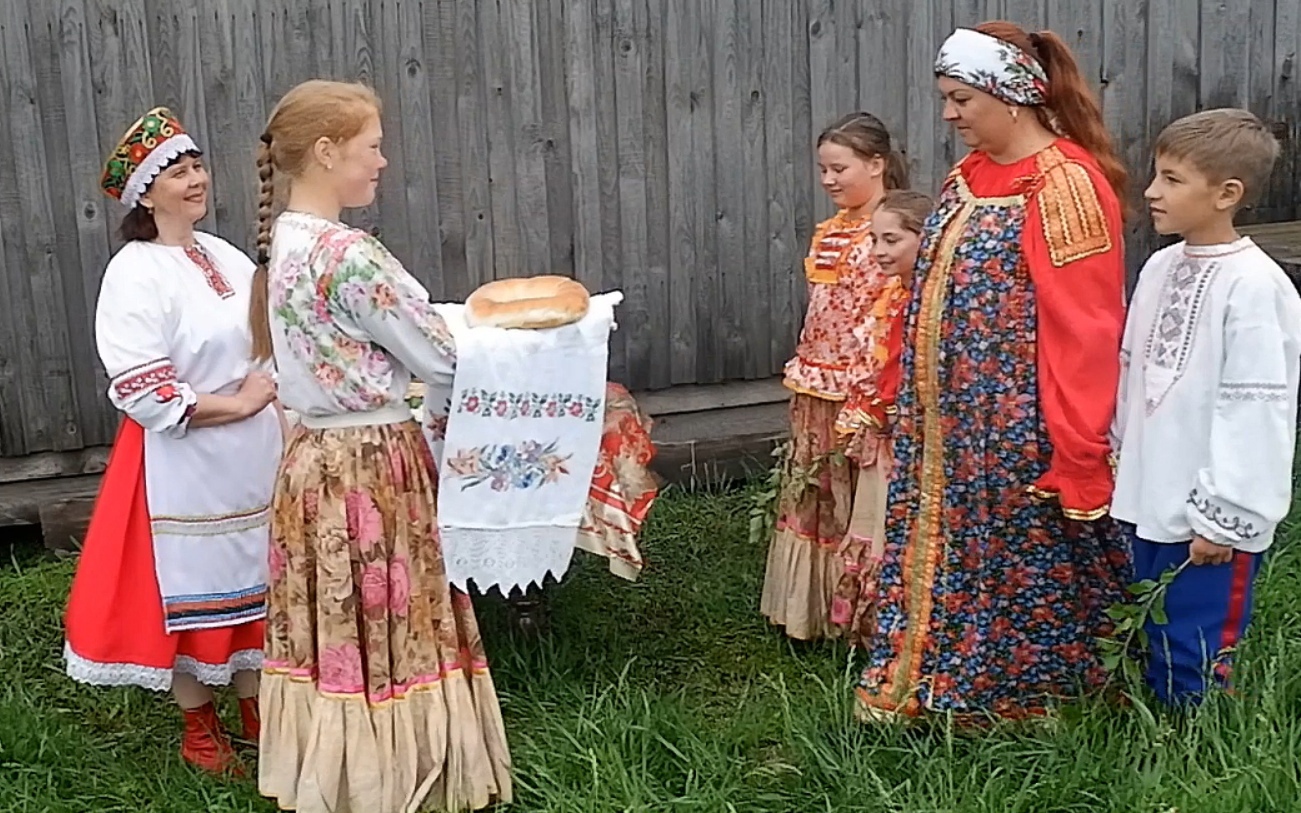 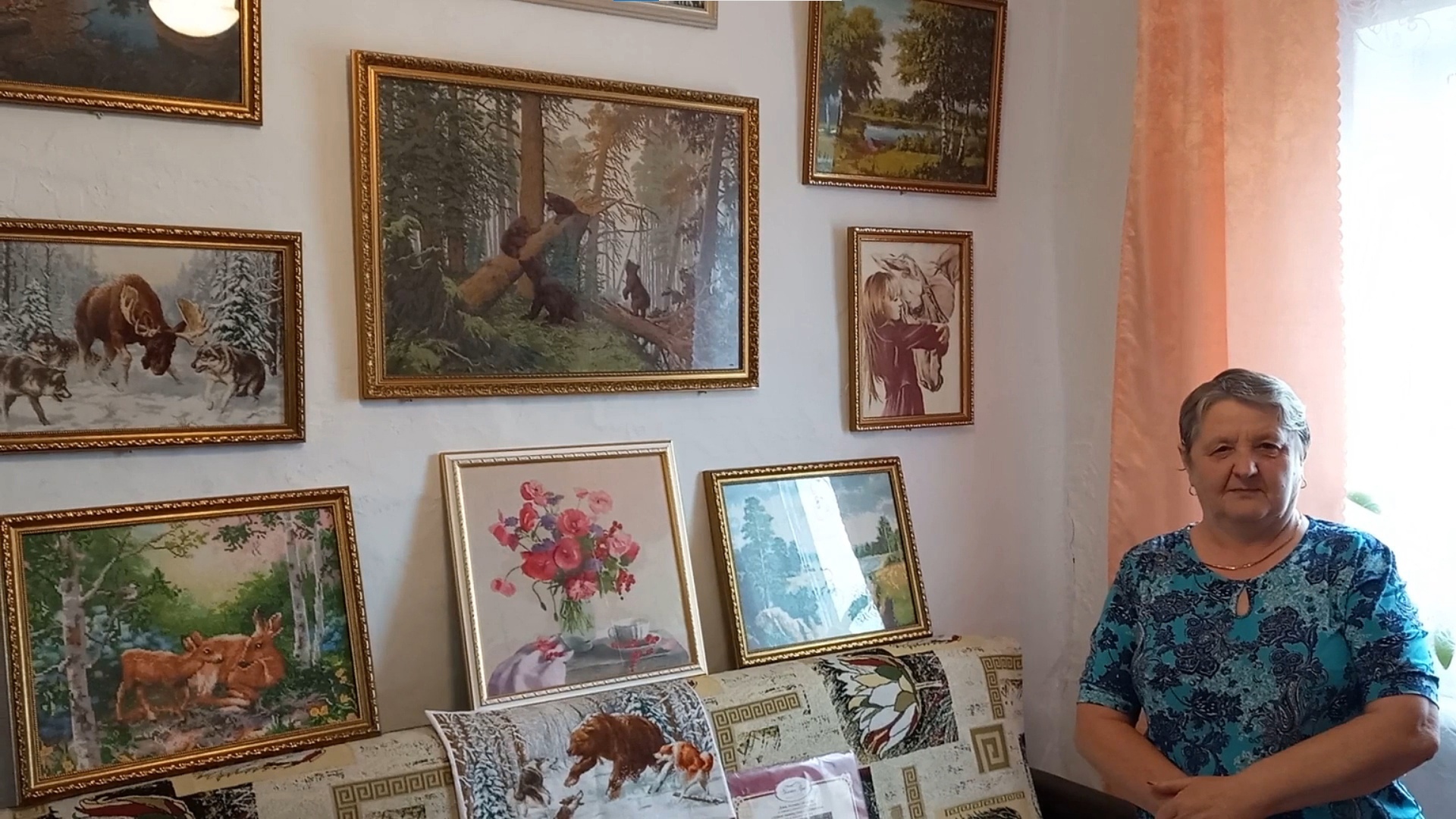 30 июня 2021 г. Сделали и разместили в сети интернет видеоролик «День месяца ИЮНЬ». В фильме приняли участие 15 детей и 10 взрослых: Мискевич Ю.С., Тяпкина О.А., Шеломенцева Ева и Ершова Аня, Котунцова Валентина, Фурдияко В.В., Биньковская Т.В., Даниленко Слава и Олег, Джура Маша, Сырбу Е.Б., Орловы Кирилл и Савелий, Андриянова Лиза, Нарцова Полина, Сухановы Эвелина и Полина, Холод Доминика, Толстикова А.А., Даниленко Ю.А., Скоробогатова М.В., Толстикова Т.А., Бурак Инесса, Покуль Дарья, Дудакова Л. П. 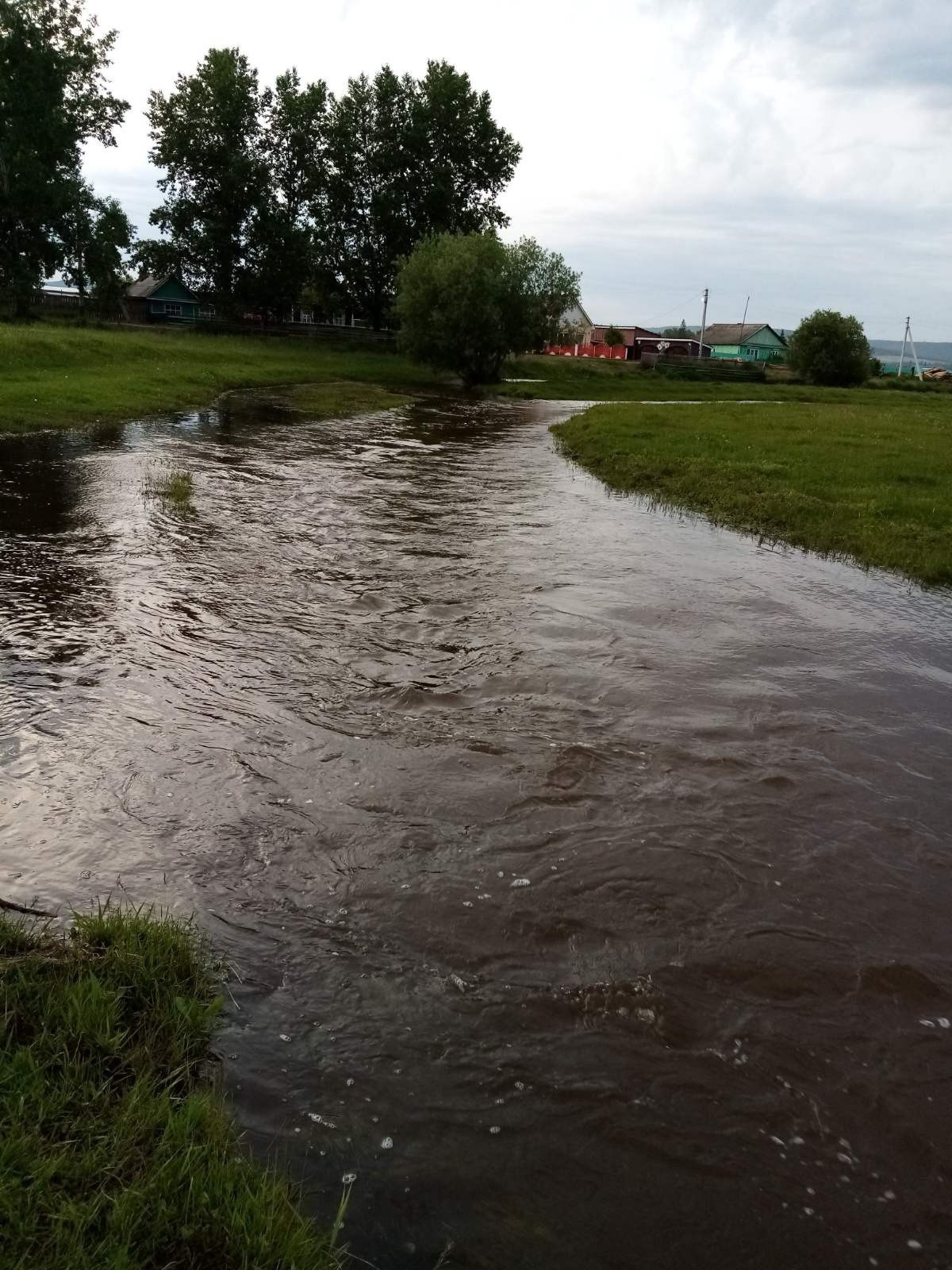 Работа с клубными формированиями:Клубное формирование «Голос» 11 человекКлубное формирование «Соло» 2  человек Театральный кружок «Сфера» 7  человекНародный коллектив «Берегиня»  17 человекФольклорный коллектив «Бережинка»  0 человекНародный ансамбль танца «Новое поколение» 139 человек«Артишок»7  человек«Патриот» 0 человек«Экспромт» 0  человек «Леди Фитнес» 0  человекаУчастники мероприятий 207  человекЗрителей 119   человека. Зрители дистанционно, просмотры (положительные отзывы) 1991 человекБыло обслужено населения всего 2500  человекДиректор МБУК «СКЦ МО «Тихоновка»_______________Е.Б. Сырбу